Fiche d’inscription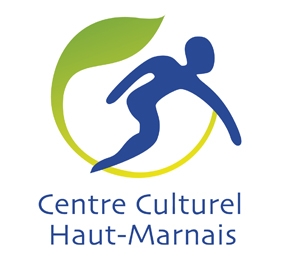 Séjour Culturel et RandonneursA retourner par courrier : CCHM – 2 rue du 14 Juillet 52000 CHAUMONTOu par mail : cchm.accueil@cchm52.frNOM - PRENOM : …………………………………………………………………………………………………………………ADRESSE : ………………………………………………………………………………………………………………………………CODE POSTAL : ……………………… VILLE : …………………………………………………………………………………N° TEL : ……………………………………………….PORTABLE : ………………………………………………………………E-MAIL : ……………………………………………………………………………………………………………………………….. Séjour culturel du 31 août au 08 septembre 2021 – Cap sur la Bretagne Séjour randonneurs du 09 au 16 septembre 2021 – Les 3 baies pas à pasLe …………………………….. à …………………..……………………    									Signature :A joindre :Un chèque d’acompte de 30 % du séjour + 12€ pour l’adhésion annuelle au CCHMPARTICIPANT (S)PARTICIPANT (S)PARTICIPANT (S)PARTICIPANT (S)PARTICIPANT (S)NOMPRENOMDATE DE NAISSANCESEXE M/FVILLE DEPART